.Sequence: AA, B, AA, B, AA, BBPART AKICK & TOUCH TWICE. HEEL SWIVELS, STEP TOGETHERLean back slightly on count 7Arm styling:SIDE, TOUCH BEHIND TWICE, ½ TURN RIGHT, SLIDE OUT & TOGETHERArm styling:WALK FORWARD TWICE, KICK-HITCH-DOWN POPS, CROSS UNWINDHEELS OUT-IN-OUT, STEP, TOGETHER & STEP, ½ LEFT & FORWARD, TOGETHERArm styling:PART BSTEP OUT, TOGETHER, 3 PART BODY ROLL, JUMP OUT-IN-OUT, STEP FORWARD, TOGETHERArm styling:FLICK & ¼ STEP, STEP OUT, HOLD, STEP FORWARD-FORWARD-BACK-BACKArm styling:STEP OUT & NOD, JUMP TOGETHER & UP, HITCH & HITCH, SLIDE TOGETHERRUN STEPS, BUMPS TWICE, FULL TURN LEFTCounts 1&2, are done on a slight diagonalArmsMIIB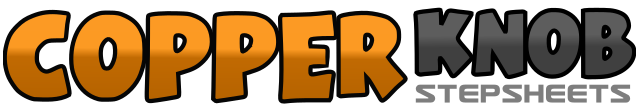 .......Count:0Wall:0Level:.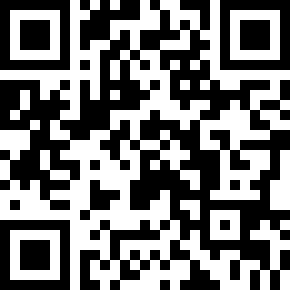 Choreographer:Anette Jonsson, Fredrik Carlsson & Mattias Perkio (NL)Anette Jonsson, Fredrik Carlsson & Mattias Perkio (NL)Anette Jonsson, Fredrik Carlsson & Mattias Perkio (NL)Anette Jonsson, Fredrik Carlsson & Mattias Perkio (NL)Anette Jonsson, Fredrik Carlsson & Mattias Perkio (NL).Music:Black Suits Comin' (Nod Ya Head) - Will Smith & TRÂ-KnoxBlack Suits Comin' (Nod Ya Head) - Will Smith & TRÂ-KnoxBlack Suits Comin' (Nod Ya Head) - Will Smith & TRÂ-KnoxBlack Suits Comin' (Nod Ya Head) - Will Smith & TRÂ-KnoxBlack Suits Comin' (Nod Ya Head) - Will Smith & TRÂ-Knox........1&2Kick right foot forward, step right foot to left, touch left foot back3&4Repeat counts 1&2 on left foot5&6Swivels heels left-right-left making ½ turn right7-8Step right foot forward, step left foot next to right7With left arm bent 90 degrees in front of body, right elbow resting on left hand . Right arm facing almost straight forward with right palm facing up8Turning right arm up and around left arm and back out pointing with finger1-2Step right foot to right side making a ¼ turn right, touch left behind right3-4Repeat counts 1-2 making a ¼ turn back to left5-6Hold, with body leaning back weight on right with left leg out to left side7-8Step forward left, touch right next to left1-2Rolling both hands around and down ending with palms facing down, rolling hand back up3-4Rolling hands down again, flip hands ending pointing diagonal down5-6Make a circle with right arm going around to the right, followed by left arm, when left arm comes around bring right arm up with right thumb pointing diagonal up, and left pointing down left while leaning back7Let arm go down again1-2Step right foot forward, step left foot forward3&4Kick right foot forward, hitch right knee & turn ¼ right, step right foot slightly forward5&6Pop right knee left, pop right knee out to right, pop right knee to center, taking weight onto whole foot7-8Cross left foot over right, unwind full turn right1&2Push heels out & bend knees, bring heels in and knees turned out, straighten legs3&4Scuff right foot slightly left, make a jump turn ¾ right5-6Hitch right knee, step right back7-8Hold5Slap left hand on right knee6Make an 8 circling left hand around and ending with thumb up to the right by shoulder1-2Step right foot to side & pop left knee in, bring left knee to center & step right foot to left3&4Push shoulders back, contract stomach muscles, sit5&6Jump feet apart, jump feet together turning ½ right, jump feet apart7-8Step right foot forward, step left foot to right1-2Right arm straight out to right, left hand act like pushing head to right side, bring head & hand back together3&4Bring hands to chest palms down, push hands down to stomach, push hands down again5&6No arms7&8Cross hands & touch shoulders, uncross hands & touch shoulders, put hands down1&2Flick right foot out slightly, hitch right knee, step right foot ¼ to right3-4Step left foot to left side, hold foot position5-6Step right foot forward to right diagonal, step left foot forward to left diagonal7-8Step right foot back, step left foot to right1-2With palm down rotate wrist right ending with palm up & hand down close to thigh3-4Left hand at chest height, palm facing forward, look left5-6Rotate hand right, palm out (down to right), rotate hand left, palm out (in front of face)7-8Rotate hand right, palm out (down to right), rotate hand left, palm out (under left arm) (left hand still out)1&2Step right foot to right side & put right arm up, drop hand at wrist & nod head, look up & lift hand, drop head & hand at wrist3-4Jump feet together, crouching, turning ¼ left, jump up ending with right slightly in front of left (weight on right)5-6Hitch left knee, hitch left knee turning ¼ right7-8Step left foot to left side, slide right foot to left1&2Step right foot to right, cross left foot in front of right, step right foot to right3-4Bump hips to right twice (push left hand to right with hips)5-6Arms: left arm straight out to left side, right arm bent with elbow to right side, switch arms7-8Make full turn left with feet together, punch diagonally down7Swing arms around head to left as you turnBend slightly forward bending knees